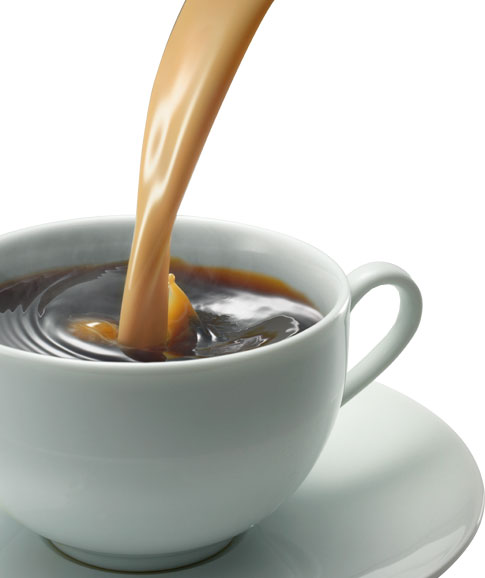 February 18, 2018The Sunday of Forgiveness and Cheesefare SundayThe Sunday of Forgiveness is the last Sunday prior to the commencement of Great Lent. On the Sunday of Forgiveness focus is placed on the exile of Adam and Eve from the Garden of Eden, an event that shows us how far we have fallen in sin and separated ourselves from God. At the onset of Great Lent and a period of intense fasting, this Sunday reminds us of our need for God’s forgiveness and guides our hearts, minds, and spiritual efforts on returning to Him in repentance. Stewardship - Care for the elderly. A parishioner recently reflected on how everything has changed. The work environment, the use of cell phones, tablets and computers and the stress of daily life. She also reflected on the old days and remembered the role her parents and grandparents played in her life. The way it used to be… always included role models, the people who were at Church all of the time and the neighbors that always lent a hand. Now is the time to reflect on these people, the impact they had on your life and how you can help them. Is there an elderly person that is in need of a ride to Church? Is there a widow who has no one to shovel her snow? Can you pick up groceries for the elderly couple down the street? Consider your Stewardship during this Lenten period to include how you can help the elderly.Stewardship IntroductionThis week’s take aways…Is there anyone in need of a ride to Church? What a difference attending the Divine Liturgy can make - to have fellowship with God, families and parishioners.Do you or your children have grandparents that are elderly? Create a special day with them. It doesn’t have to be fancy as just spending time is so important.Are there services in your area that support the elderly? Complete research and determine what your family can do. Preparing a meal or delivering groceries can have a big impact.